Matematické dôkazyDokáž priamo alebo nepriamo nasledovné tvrdenia :a)  3/(n +2n)                                            g) Ak je n  nepárne, tak n je nepárne.b) 6/(n – n )                                             h) Ak 5 / n  + 1, tak 10 / nc) 2, 3, 6 / (n + 11n )                               i) Ak 4/n    tak  2/nd) 4/(n  +  3n )                                         j) Ak 3 / n  tak  9 / n e) 12/(n  - n  )                                          k)5/ ( - t)f) 3/ ( n³ – n )Matematickou indukciou dokáž :1.1!+ 2.2! + ... + n .n! = (n+1)! – 11/2! + 2/3! +3/4! + ... +n/ (n+1) ! = 1 – 1/(n+1)!2+4+6+ ... + 2n = n(n + 1)Dôkazom sporom dokáž:Prvočísel je nekonečne veľa2 je iracionálne číslo4.  Dokáž, že v každom trojuholníku platí:4(  +    +  ) 3( a + b+ c)   +    +     a + b  + c5. Dokáž, že v ciferníku hodín je spojnica bodov 7, 10 kolmá na spojnicu 2,9.6. Dokáž, že  platí: a, b  0, a, b  R : ( a + b ) / 2 7. Pre trojuholníky   ABC a  A´ B´ C ´ platí:  a = a´ ,b = b´ ,   = ´. Dokážte, že dané     Trojuholníky sú zhodné.8.  Dokážte, že platí:  cos x + cos(x + 2/3) + cos(x + 4) = 09.  Dokážte sínusovu vetu a kosínusovu vetu pre ostrouhlý trojuholník.10. Pomocou Euklidových viet dokážte Pytagorovu vetu.11. Dokážte, že platí:                    obsah polkruhu nad preponou c pravouhlého trojuholníka ABC sa rovná súčtu obsahov polkruhov nad oboma odvesnami a, b.12. 	a)  Odvoďte vzorec pre výpočet obsahu rovnostranného trojuholníka s dĺžkou strany a. b) Presvedčte sa, že pre obsah medzikružia ohraničeného kružnicou vpísanou a opísanou rovnostrannému trojuholníku so stranou a platí :  S =0,25a² 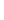 13. Dokážte:          	a) štvorec nepárneho prirodzeného čísla zmenšený o 1 je deliteľný ôsmimi          	b) súčet tretích mocnín troch za sebou idúcich prirodzených čísel je deliteľný troma14. Vyberte správny typ dôkazu a dokážte nasledovné tvrdenia:	a)  	b) 15. Dokážte:a) pre ľubovoľné dva členy  s aritmetickej postupnosti  pričom    s ˂ r  platí: b) pre súčet prvých n členov aritmetickej postupnosti platí: c) pre ľubovoľné dva členy  geometrickej postupnosti  pričom     s ˂ r  platí:  16. Odvoďte vzorec pre výpočet koreňov kvadratickej rovnice: 